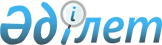 О внесении изменений в решение XXXХХ-й сессии маслихата города Алматы IV-го созыва от 7 декабря 2011 года № 490 "О бюджете города Алматы на 2012-2014 годы"
					
			Утративший силу
			
			
		
					Решение IХ сессии Маслихата города Алматы V созыва от 23 октября 2012 года N 63. Зарегистрировано в Департаменте юстиции города Алматы 6 ноября 2012 года за N 955. Утратило силу решением маслихата города Алматы от 12 сентября 2013 года № 176

      Сноска. Утратило силу решением маслихата города Алматы V-го созыва от 12.09.2013 № 176 (вводится в действие со дня подписания).      В соответствии с пунктом 3 статьи 106, пунктом 1 статьи 108  Бюджетного Кодекса Республики Казахстан от 4 декабря 2008 года № 95-IV, с пунктом 1 статьи 7 Закона Республики Казахстан от 23 января 2001 года №148 «О местном государственном управлении и самоуправлении в Республике Казахстан», маслихат города Алматы V-го созыва РЕШИЛ:



      1. Внести в решение XXXХХ-й сессии маслихата города Алматы IV-го созыва от 7 декабря 2011 года № 490 «О бюджете города Алматы на 2012 - 2014 годы» (зарегистрировано в Реестре государственной регистрации нормативных правовых актов за № 909, опубликовано 27 декабря 2011 года в газете «Алматы ақшамы» № 157 и 27 декабря 2011 года в газете «Вечерний Алматы» № 158-159) с изменениями и дополнениями, внесенными решениями III-й сессии маслихата города Алматы V-го созыва от 29 февраля 2012 года № 7 «О внесении изменений в решение XXXXX-й сессии маслихата города Алматы IV-го созыва от 7 декабря 2011 года № 490 «О бюджете города Алматы на 2012 - 2014 годы» (зарегистрировано в Реестре государственной регистрации нормативных правовых актов за № 926, опубликовано 27 марта 2012 года в газете «Алматы ақшамы» № 36 и 27 марта 2012 года в газете «Вечерний Алматы» № 37-38), внеочередной IV-й сессии маслихата города Алматы V-го созыва от 04 апреля 2012 года № 17 «О внесении изменений в решение XXXXX-й сессии маслихата города Алматы IV-го созыва от 7 декабря 2011 года № 490 «О бюджете города Алматы на 2012 - 2014 годы» (зарегистрировано в Реестре государственной регистрации нормативных правовых актов за № 933, опубликовано 21 апреля 2012 года в газете «Алматы ақшамы» № 47 и 21 апреля 2012 года в газете «Вечерний Алматы» № 50), V-й сессии маслихата города Алматы V-го созыва от 22 мая 2012 года № 19 «О внесении изменений в решение XXXXX-й сессии маслихата города Алматы IV-го созыва от 7 декабря 2011 года № 490 «О бюджете города Алматы на 2012 - 2014 годы» (зарегистрировано в Реестре государственной регистрации нормативных правовых актов за № 938, опубликовано 05 июня 2012 года в газете «Алматы ақшамы» № 68 и 05 июня 2012 года в газете «Вечерний Алматы» № 70), внеочередной VII-й сессии маслихата города Алматы V-го созыва от 19 июля 2012 года № 36 «О внесении изменений в решение XXXXX-й сессии маслихата города Алматы IV-го созыва от 7 декабря 2011 года № 490 «О бюджете города Алматы на 2012 - 2014 годы» (зарегистрировано в Реестре государственной регистрации нормативных правовых актов за № 947, опубликовано 7 августа 2012 года в газете «Алматы ақшамы» № 95 и 7 августа 2012 года в газете «Вечерний Алматы» № 96) следующие изменения:



      в пункте 1:



      в подпункте 1): 

      цифры «321 234 473» заменить цифрами «325 675 519»;



      в подпункте 2): 

      цифры «328 945 850,8» заменить цифрами «333 256 986,8»;



      в подпункте 4):

      в строке «сальдо по операциям с финансовыми активами» цифры «4 643 642» заменить цифрами «4 735 521»;

      в строке «приобретение финансовых активов» цифры «4 643 642» заменить цифрами «4 735 521»;



      в пункте 6 цифры «3 885 759» заменить цифрами «4 055 604»;



      в пункте 7 цифры «943 645» заменить цифрами «943 705»;



      в пункте 8 цифры «11 798 208» заменить цифрами «13 181 365»;



      в пункте 9 цифры «76 327 664,4» заменить цифрами «77 534 417,4»;



      в пункте 10 цифры «38 463 275» заменить цифрами «38 282 561»;



      в пункте 11 цифры «8 399 371» заменить цифрами «8 411 239»;



      в пункте 12 цифры «42 979 238,4» заменить цифрами «43 562 519,4»;



      в пункте 13 цифры «16 911 700» заменить цифрами «17 032 986»;



      в пункте 14 цифры «15 698 081» заменить цифрами «15 956 673»;



      в пункте 15 цифры «6 792 773» заменить цифрами «6 793 379»;



      в пункте 16 цифры «761 820» заменить цифрами «772 280»;



      в пункте 17 цифры «50 845 164» заменить цифрами «50 802 962»;



      в пункте 18 цифры «10 679 159» заменить цифрами «11 558 882».



      2. Приложение 1 к указанному решению изложить в новой редакции согласно приложению к данному решению.



      3. Маслихату города Алматы (Мукашев Т.Т.) произвести государственную регистрацию нормативного правового акта в Департаменте юстиции города Алматы.



      4. Настоящее решение вводится в действие с 1 января 2012 года и распространяется на отношения, возникающие до введения его в действие.

      Председатель

      IX-й сессии маслихата 

      города Алматы V-го созыва,

      секретарь маслихата

      города Алматы                           Т. Мукашев

Приложение 1

к решению IX-й сессии

маслихата города Алматы

V-го созыва

от 23 октября 2012 года № 63 

БЮДЖЕТ ГОРОДА АЛМАТЫ НА 2012 ГОД

      Председатель

      IX-й сессии маслихата 

      города Алматы V-го созыва,

      секретарь маслихата

      города Алматы                   Т. Мукашев
					© 2012. РГП на ПХВ «Институт законодательства и правовой информации Республики Казахстан» Министерства юстиции Республики Казахстан
				КатегорияКатегорияКатегорияКатегорияКатегорияСумма (тыс.тенге)Класс                  НаименованиеКласс                  НаименованиеКласс                  НаименованиеКласс                  НаименованиеСумма (тыс.тенге)Подкласс Подкласс Подкласс Сумма (тыс.тенге)СпецификаСпецификаСумма (тыс.тенге)12   I. ДОХОДЫ325 675 5191Налоговые поступления213 376 49001Подоходный налог 105 775 1902Индивидуальный подоходный налог105 775 19003Социальный налог75 426 9801Социальный налог75 426 98004Налоги на собственность21 942 9501Налоги на имущество12 666 0503Земельный налог1 895 9004Налог на транспортные средства7 380 0005Единый земельный налог1 00005Внутренние налоги на товары, работы и услуги7 390 5702Акцизы3 341 7503Поступления за использование природных и других ресурсов1 048 7924Сборы за ведение предпринимательской и профессиональной деятельности2 724 7285Налог на игорный бизнес275 30008Обязательные платежи, взимаемые за совершение юридически  значимых действий и(или) выдачу документов уполномоченными на то государственными органами или должностными лицами2 840 8001Государственная пошлина2 840 8002Неналоговые поступления1 778 80001Доходы от государственной собственности976 8001Поступления части чистого дохода государственных предприятий140 5003Дивиденды на государственные пакеты акций, находящиеся в государственной собственности102 0004Доходы на доли участия в юридических лицах, находящиеся в государственной собственности5 0005Доходы от аренды имущества, находящегося в государственной собственности711 3007Вознаграждения по кредитам, выданным из государственного бюджета18 00002Поступления от реализации товаров (работ, услуг) государственными учреждениями, финансируемыми из государственного бюджета2 0001Поступления от реализации товаров (работ, услуг) государственными учреждениями, финансируемыми из государственного бюджета2 00004Штрафы, пени, санкции, взыскания, налагаемые государственными учреждениями, финансируемыми из государственного бюджета, а также содержащимися и финансируемыми из бюджета (сметы расходов) Национального Банка Республики Казахстан650 00006Прочие неналоговые поступления150 0001Прочие неналоговые поступления150 0003Поступления от продажи основного капитала5 720 39801Продажа государственного имущества, закрепленного за государственными учреждениями4 090 3981Продажа государственного имущества, закрепленного за государственными учреждениями4 090 39803Продажа земли и нематериальных активов1 630 0001Продажа земли 1 600 0002Продажа нематериальных активов30 0004Поступления трансфертов 104 799 83102Трансферты из вышестоящих органов государственного управления104 799 8311Трансферты из республиканского бюджета104 799 831Функциональная группа                              Функциональная группа                              Функциональная группа                              Функциональная группа                              Функциональная группа                              Сумма (тыс.тенге)Функциональная подгруппа                         Функциональная подгруппа                         Функциональная подгруппа                         Функциональная подгруппа                         Сумма (тыс.тенге)Администратор бюджетных программАдминистратор бюджетных программАдминистратор бюджетных программСумма (тыс.тенге)ПрограммаПрограммаСумма (тыс.тенге)НаименованиеСумма (тыс.тенге)    II. ЗАТРАТЫ333 256 986,801Государственные услуги общего характера4 055 604111Аппарат маслихата города республиканского значения46 301001Услуги по обеспечению деятельности маслихата города республиканского значения46 301121Аппарат акима города республиканского значения2 501 183001Услуги по обеспечению деятельности акима города республиканского значения635 221002Создание информационных систем344 500003Капитальные расходы государственных органов1 244 534007Капитальные расходы подведомственных государственных учреждений и организаций276 928123Аппарат акима района в городе, города районного значения, поселка, аула (села), аульного (сельского) округа761 438001Услуги по обеспечению деятельности акима района в городе, города районного значения, поселка, аула (села), аульного (сельского) округа609 277022Капитальные расходы государственных органов152 161379Ревизионная комиссия города республиканского значения, столицы105 782001Услуги по обеспечению деятельности ревизионной комиссии города республиканского значения102 935003Капитальные расходы государственных органов2 847356Управление финансов города республиканского значения485 938001Услуги по реализации государственной политики в области исполнения местного бюджета и управления коммунальной собственностью190 289003Проведение оценки имущества в целях налогообложения58 416004Организация работы по выдаче разовых талонов и обеспечение полноты сбора сумм от реализации разовых талонов138 946010Приватизация, управление коммунальным имуществом, постприватизационная деятельность и регулирование споров, связанных с этим6 527011Учет, хранение, оценка и реализация имущества, поступившего в коммунальную собственность85 244014Капитальные расходы государственного органа4 674032Капитальные расходы подведомственных государственных учреждений и организаций 1 842357Управление экономики и бюджетного планирования города республиканского значения154 962001Услуги по реализации государственной политики в области формирования и развития экономической политики, системы государственного планирования и управления города республиканского значения153 245004Капитальные расходы государственного органа1 71702Оборона943 705350Управление по мобилизационной подготовке, гражданской обороне, организации предупреждения и ликвидации аварий и стихийных бедствий города республиканского значения204 977003Мероприятия в рамках исполнения всеобщей воинской обязанности93 441004Мероприятия гражданской обороны города республиканского значения, столицы104 916007Подготовка территориальной обороны и территориальная оборона города республиканского значения6 620350Управление по мобилизационной подготовке, гражданской обороне, организации предупреждения и ликвидации аварий и стихийных бедствий города республиканского значения738 728001Услуги по реализации государственной политики на местном уровне в области мобилизационной подготовки, гражданской обороны, организации предупреждения и ликвидации аварий и стихийных бедствий47 494005Мобилизационная подготовка и мобилизация города республиканского значения, столицы3 000006Предупреждение и ликвидация чрезвычайных ситуаций масштаба города республиканского значения688 23403Общественный порядок, безопасность, правовая, судебная, уголовно-исполнительная деятельность13 181 365352Исполнительный орган внутренних дел, финансируемый из бюджета города республиканского значения11 422 107001Услуги по реализации государственной политики в области обеспечения охраны общественного порядка и безопасности на территории города республиканского значения8 356 818003Поощрение граждан, участвующих в охране общественного порядка12 000005Создание информационных систем 66 180007Капитальные расходы государственного органа1 922 778012Услуги по размещению лиц, не имеющих определенного место жительства и документов110 895013Организация содержания лиц, арестованных в административном порядке46 478014Организация содержания служебных животных 31 920019Содержание, материально-техническое оснащение дополнительной штатной численности миграционной полиции за счет целевых трансфертов из республиканского бюджета141 789020Содержание и материально-техническое оснащение центра временного размещения оралманов и центра адаптации и интеграции оралманов за счет целевых трансфертов из республиканского бюджета2 784021Содержание штатной численности, осуществляющей обслуживание режимных стратегических объектов за счет целевых трансфертов из республиканского бюджета 27 457022Содержание дополнительной штатной численности ДВД города Алматы по обеспечению охраны общественного порядка и общественной безопасности на метрополитене за счет целевых трансфертов из республиканского бюджета 372 298023Обеспечение безопасности дорожного движения за счет целевых трансфертов из республиканского бюджета 330 710373Управление строительства города республиканского значения649 485021Строительство объектов общественного порядка и безопасности649 485384Управление пассажирского транспорта города Алматы1 109 773004Обеспечение безопасности дорожного движения в населенных пунктах1 109 77304Образование77 534 417,4123Аппарат акима района в городе, города районного значения, поселка, аула (села), аульного (сельского) округа8 353 509004Поддержка организаций дошкольного воспитания и обучения3 239 645025Увеличение размера доплаты за квалификационную категорию воспитателям детских садов, мини- центров, школ-интернатов: общего типа, специальных (коррекционных), специализированных для одаренных детей, организаций образования для детей-сирот и детей, оставшихся без попечения родителей, центров адаптации несовершеннолетних за счет трансфертов из республиканского бюджета63 144041Реализация государственного образовательного заказа в дошкольных организациях образования5 050 720381Управление физической культуры и спорта города республиканского значения2 215 601006Дополнительное образование для детей и юношества по спорту1 844 376007Общеобразовательное обучение одаренных в спорте детей в специализированных организациях образования371 225360Управление образования города республиканского значения32 387 149003Общеобразовательное обучение27 948 733004Общеобразовательное обучение по специальным образовательным программам1 974 127005Общеобразовательное обучение одаренных детей в специализированных организациях образования230 913008Дополнительное образование для детей 1 446 098019Присуждение грантов государственным учреждениям образования города республиканского значения, столицы за высокие показатели работы13 952039Увеличение размера доплаты за квалификационную категорию учителям организаций начального, основного среднего, общего среднего образования: школы, школы-интернаты: (общего типа, специальных (коррекционных), специализированных для одаренных детей; организаций для детей-сирот и детей, оставшихся без попечения родителей) за счет трансфертов из республиканского бюджета751 579063Повышение оплаты труда учителям, прошедшим повышение квалификации по учебным программам АОО «Назарбаев Интеллектуальные школы» за счет трансфертов из республиканского бюджета21 747353Управление здравоохранения города республиканского значения183 511043Подготовка специалистов в организациях технического и профессионального, послесреднего образования183 511360Управление образования города республиканского значения5 788 982018Организация профессионального обучения14 999024Подготовка специалистов в организациях технического и профессионального образования5 510 351030Обновление и переоборудование учебно-производственных мастерских, лабораторий учебных заведений технического и профессионального образования125 000032Установление доплаты за организацию производственного обучения мастерам производственного обучения организаций технического и профессионального образования за счет трансфертов из республиканского бюджета138 632353Управление здравоохранения города республиканского значения88 474003Повышение квалификации и переподготовка кадров88 474360Управление образования города республиканского значения1 019 500012Повышение квалификации и переподготовка кадров18 642038Повышение квалификации, подготовка и переподготовка кадров в рамках реализации Программы занятости 20201 000 858360Управление образования города республиканского значения6 256 756001Услуги по реализации государственной политики на местном уровне в области образования 125 655006Информатизация системы образования в государственных учреждениях образования города республиканского значения177 542007Приобретение и доставка учебников, учебно-методических комплексов для государственных учреждений образования города республиканского значения1 384 009009Проведение школьных олимпиад, внешкольных мероприятий и конкурсов масштаба города республиканского значения, столицы301 029011Капитальные расходы государственного органа3 360013Обследование психического здоровья детей и подростков и оказание психолого-медико-педагогической консультативной помощи населению94 089014Реабилитация и социальная адаптация детей и подростков с проблемами в развитии112 643021Ежемесячные выплаты денежных средств опекунам (попечителям) на содержание ребенка-сироты (детей-сирот), и ребенка (детей), оставшегося без попечения родителей за счет трансфертов из республиканского бюджета177 722026Обеспечение оборудованием, программным обеспечением детей-инвалидов, обучающихся на дому за счет трансфертов из республиканского бюджета8 800067Капитальные расходы подведомственных государственных учреждений и организаций3 871 907373Управление строительства города республиканского значения21 240 935,4006Сейсмоусиление объектов образования в городе Алматы8 339 161037Строительство и реконструкция объектов образования12 901 774,405Здравоохранение38 282 561353Управление здравоохранения города республиканского значения653 556004Оказание стационарной медицинской помощи по направлению специалистов первичной медико-санитарной помощи и организаций здравоохранения, за исключением медицинских услуг, закупаемых центральным уполномоченным органом в области здравоохранения653 556353Управление здравоохранения города республиканского значения824 741005Производство крови, ее компонентов и препаратов для местных организаций здравоохранения387 225006Услуги по охране материнства и детства254 590007Пропаганда здорового образа жизни180 825012Реализация социальных проектов на профилактику ВИЧ-инфекции среди лиц находящихся и освободившихся из мест лишения свободы в рамках Государственной программы «Саламатты Қазақстан» на 2011-2015 годы1 206017Приобретение тест-систем для проведения дозорного эпидемиологического надзора895353Управление здравоохранения города республиканского значения10 184 180009Оказание медицинской помощи лицам, страдающим туберкулезом, инфекционными заболеваниями, психическими расстройствами и расстройствами поведения, в том числе связанные с употреблением психоактивных веществ5 496 469019Обеспечение больных туберкулезом противотуберкулезными препаратами114 760020Обеспечение больных диабетом противодиабетическими препаратами390 456021Обеспечение онкологических больных химиопрепаратами239 347022Обеспечение лекарственными средствами больных с хронической почечной недостаточностью, аутоиммунными, орфанными заболеваниями, иммунодефицитными состояниями, а также больных после трансплантации почек559 975026Обеспечение факторами свертывания крови больных гемофилией568 697027Централизованный закуп вакцин и других медицинских иммунобиологических препаратов для проведения иммунопрофилактики населения382 168036Обеспечение тромболитическими препаратами больных с острым инфарктом миокарда54 638046Оказание медицинской помощи онкологическим больным в рамках гарантированного объема бесплатной медицинской помощи2 377 670353Управление здравоохранения города республиканского значения11 749 558010Оказание амбулаторно-поликлинической помощи населению за исключением медицинской помощи, оказываемой из средств республиканского бюджета9 965 139014Обеспечение лекарственными средствами и специализированными продуктами детского и лечебного питания отдельных категорий населения на амбулаторном уровне1 334 219045Обеспечение лекарственными средствами на льготных условиях отдельных категорий граждан на амбулаторном уровне лечения 450 200353Управление здравоохранения города республиканского значения4 480 013011Оказание скорой медицинской помощи и санитарная авиация 4 462 051029Базы спецмедснабжения города республиканского значения17 962353Управление здравоохранения города республиканского значения4 340 103001Услуги по реализации государственной политики на местном уровне в области здравоохранения87 904013Проведение патологоанатомического вскрытия192 000016Обеспечение граждан бесплатным или льготным проездом за пределы населенного пункта на лечение3 375018Информационно-аналитические услуги в области здравоохранения57 597030Капитальные расходы государственных организаций здравоохранения4 481033Капитальные расходы медицинских организаций здравоохранения3 994 746373Управление строительства города республиканского значения6 050 410009Сейсмоусиление объектов здравоохранения в городе Алматы605 007010Капитальный ремонт сейсмоусиляемых объектов здравоохранения в городе Алматы1 545 534038Строительство и реконструкция объектов здравоохранения 3 899 86906Социальная помощь и социальное обеспечение8 411 239355Управление занятости и социальных программ города республиканского значения1 495 697002Предоставление специальных социальных услуг для престарелых и инвалидов в медико-социальных учреждениях (организациях) общего типа358 957020Предоставление специальных социальных услуг для инвалидов с психоневрологическими заболеваниями, в психоневрологических медико-социальных учреждениях (организациях)561 109021Предоставление специальных социальных услуг для престарелых, инвалидов, в том числе детей-инвалидов, в реабилитационных центрах290 427022Предоставление специальных социальных услуг для детей-инвалидов с психоневрологическими патологиями в детских психоневрологических медико-социальных учреждениях (организациях)285 204360Управление образования города республиканского значения795 380016Социальное обеспечение сирот, детей, оставшихся без попечения родителей747 302037Социальная реабилитация48 078123Аппарат акима района в городе, города районного значения, поселка, аула (села), аульного (сельского) округа204 203003Оказание социальной помощи нуждающимся гражданам на дому204 203355Управление занятости и социальных программ города республиканского значения5 066 462003Программа занятости398 506006Государственная адресная социальная помощь63 476007Оказание жилищной помощи90 165008Социальная помощь отдельным категориям нуждающихся граждан по решениям местных представительных органов3 520 416009Социальная поддержка инвалидов348 124012Государственные пособия на детей до 18 лет27 373015Обеспечение нуждающихся инвалидов обязательными гигиеническими средствами, предоставление социальных услуг индивидуального помощника для инвалидов первой группы, имеющих затруднение в передвижении, и специалиста жестового языка для инвалидов по слуху в соответствии с индивидуальной программой реабилитации инвалида307 008016Социальная адаптация лиц, не имеющих определенного местожительства153 211030Обеспечение деятельности центров занятости населения158 183355Управление занятости и социальных программ города республиканского значения849 497001Услуги по реализации государственной политики на местном уровне в области обеспечения занятости и реализации социальных программ для населения435 609013Оплата услуг по зачислению, выплате и доставке пособий и других социальных выплат22 805019Размещение государственного социального заказа в неправительственном секторе80 496026Капитальные расходы государственного органа7 828067Капитальные расходы подведомственных государственных учреждений и организаций302 75907Жилищно-коммунальное хозяйство43 562 519,4351Управление земельных отношений города республиканского значения54 634010Изъятие, в том числе путем выкупа, земельных участков для государственных надобностей и связанное с этим отчуждение недвижимого имущества54 634371Управление энергетики и коммунального хозяйства города республиканского значения1 249 020008Проектирование, развитие, обустройство и (или) приобретение инженерно-коммуникационной инфраструктуры1 249 020373Управление строительства города республиканского значения24 648 629,4012Проектирование, строительство и (или) приобретение жилья государственного коммунального жилищного фонда10 807 726,4017Проектирование, развитие, обустройство и (или) приобретение инженерно-коммуникационной инфраструктуры10 214 704019Строительство жилья2 511 000023Строительство и (или) приобретение служебного жилища и развитие (или) приобретение инженерно-коммуникационной инфраструктуры в рамках Программы занятости 20201 115 199383Управление жилья и жилищной инспекции города Алматы757 132001Услуги по реализации государственной политики по вопросам жилья, в области жилищного фонда на местном уровне95 228005Изъятие, в том числе путем выкупа, земельных участков для государственных надобностей и связанное с этим отчуждение недвижимого имущества633 586007Капитальные расходы государственного органа3 194009Изготовление технических паспортов на объекты кондоминиумов25 124354Управление природных ресурсов и регулирования природопользования города республиканского значения1 778 717014Функционирование системы водоснабжения и водоотведения1 378 717015Приобретение коммунальной техники для очистки от снега территории города Алматы400000371Управление энергетики и коммунального хозяйства города республиканского значения4 076 816001Услуги по реализации государственной политики на местном уровне в области энергетики и коммунального хозяйства51 288005Развитие коммунального хозяйства881 920007Развитие системы водоснабжения и водоотведения2 680 747028Организация эксплуатации тепловых сетей, находящихся в коммунальной собственности города республиканского значения, столицы462 861123Аппарат акима района в городе, города районного значения, поселка, аула (села), аульного (сельского) округа10 997 571008Освещение улиц населенных пунктов1 611 111009Обеспечение санитарии населенных пунктов4 268 057010Содержание мест захоронений и погребение безродных84 813011Благоустройство и озеленение населенных пунктов5 033 59008Культура, спорт, туризм и информационное пространство17 032 986123Аппарат акима района в городе, города районного значения, поселка, аула (села), аульного (сельского) округа56 924006Поддержка культурно-досуговой работы на местном уровне56 924361Управление культуры города республиканского значения5 009 965001Услуги по реализации государственной политики на местном уровне в области культуры 62 120003Поддержка культурно-досуговой работы2 806 865004Увековечение памяти деятелей государства400005Обеспечение сохранности историко-культурного наследия и доступа к ним851 427007Поддержка театрального и музыкального искусства404 095008Обеспечение функционирования зоопарков и дендропарков300 000032Капитальные расходы подведомственных государственных учреждений и организаций585 058373Управление строительства города республиканского значения1 986 689014Развитие объектов культуры1 986 689381Управление физической культуры и спорта города Алматы2 933 450001Услуги по реализации государственной политики на местном уровне в сфере физической культуры и спорта46 181002Проведение спортивных соревнований на уровне города республиканского значения1 196 000003Подготовка и участие членов сборных команд города республиканского значения, столицы по различным видам спорта на республиканских и международных спортивных соревнованиях1 690 755005Капитальные расходы государственного органа514373Управление строительства города республиканского значения4 576 228015Развитие объектов спорта и туризма4 576 228361Управление культуры города республиканского значения373 270009Обеспечение функционирования городских библиотек373 270362Управление внутренней политики города республиканского значения820 834005Услуги по проведению государственной информационной политики через газеты и журналы 363 767006Услуги по проведению государственной информационной политики через телерадиовещание457 067378Управление по развитию языков, архивов и документации города республиканского значения468 418001Услуги по реализации государственной политики на местном уровне в области развития языков, по управлению архивным делом52 533002Развитие государственного языка и других языков народа Казахстана190 000003Обеспечение сохранности архивного фонда225 885373Управление строительства города республиканского значения3 523016Развитие объектов архивов3 523380Управление туризма города Алматы71 113001Услуги по реализации государственной политики на местном уровне в сфере туризма28 862002Регулирование туристской деятельности40 891004Капитальные расходы государственного органа1 360362Управление внутренней политики города республиканского значения269 209001Услуги по реализации государственной, внутренней политики на местном уровне 268 845007Капитальные расходы государственного органа364377Управление по вопросам молодежной политики города республиканского значения, столицы216 454001Услуги по реализации государственной политики на местном уровне по вопросам молодежной политики22 074003Реализация мероприятий в сфере молодежной политики193 165004Капитальные расходы государственного органа1 215381Управление физической культуры и спорта города Алматы246 909008Обеспечение деятельности Международного комплекса лыжных трамплинов246 90909Топливно-энергетический комплекс и недропользование15 956 673371Управление энергетики и коммунального хозяйства города республиканского значения15 956 673012Развитие теплоэнергетической системы15 956 67310Сельское, водное, лесное, рыбное хозяйство, особо охраняемые природные территории, охрана окружающей среды и животного мира, земельные отношения6 418 379354Управление природных ресурсов и регулирования природопользования города республиканского значения681 873009Обеспечение функционирования водохозяйственных сооружений, находящихся в коммунальной собственности681 873354Управление природных ресурсов и регулирования природопользования города республиканского значения4 104 448001Услуги по реализации государственной политики в сфере охраны окружающей среды на местном уровне82 347004Мероприятия по охране окружающей среды2 236 450005Развитие объектов охраны окружающей среды1 698 109006Содержание и защита особо охраняемых природных территорий87 542351Управление земельных отношений города республиканского значения67 024001Услуги по реализации государственной политики в области регулирования земельных отношений на территории города республиканского значения63 819008Капитальные расходы государственного органа3 205364Управление предпринимательства и промышленности города республиканского значения, столицы1 565 034009Проведение мероприятий по идентификации сельскохозяйственных животных664016Проведение противоэпизоотических мероприятий2 829035Формирование региональных стабилизационных фондов продовольственных товаров за счет трансфертов из республиканского бюджета1 561 54111Промышленность, архитектурная, градостроительная и строительная деятельность772 280365Управление архитектуры и градостроительства города республиканского значения705 455001Услуги по реализации государственной политики в сфере архитектуры и градостроительства на местном уровне85 356002Разработка генеральных планов застройки населенных пунктов592 259005Капитальные расходы государственного органа27 840373Управление строительства города республиканского значения66 825001Услуги по реализации государственной политики на местном уровне в области строительства66 82512Транспорт и коммуникации50 802 962385Управление автомобильных дорог города Алматы49 339 211001Услуги по реализации государственной политики в сфере автомобильных дорог на местном уровне65 006003Развитие транспортной инфраструктуры42 356 128004Обеспечение функционирования автомобильных дорог 6 917 232007Капитальные расходы государственного органа845384Управление пассажирского транспорта города Алматы1 463 751001Услуги по реализации государственной политики в области пассажирского транспорта на местном уровне9 447003Субсидирование пассажирских перевозок по социально значимым внутренним сообщениям445 060007Капитальные расходы государственного органа9 244009Субсидирование пассажирских перевозок метрополитеном100000013Прочие6 323 361364Управление предпринимательства и промышленности города республиканского значения82 235001Услуги по реализации государственной политики на местном уровне в области развития предпринимательства и промышленности 77 511004Капитальные расходы государственного органа4 724364Управление предпринимательства и промышленности города республиканского значения65 875003Поддержка предпринимательской деятельности65 875356Управление финансов города республиканского значения4 000 000013Резерв местного исполнительного органа города республиканского значения, столицы 4 000 000357Управление экономики и бюджетного планирования города республиканского значения519 767003Разработка или корректировка технико-экономического обоснования местных бюджетных инвестиционных проектов и концессионных проектов и проведение его экспертизы, консультативное сопровождение концессионных проектов519 767364Управление предпринимательства и промышленности города республиканского значения, столицы773 338017Субсидирование процентной ставки по кредитам в рамках программы «Дорожная карта бизнеса до 2020 года» 582 553018Частичное гарантирование кредитов малому и среднему бизнесу в рамках программы «Дорожная карта бизнеса до 2020 года»26 585019Сервисная поддержка ведения бизнеса в рамках программы «Дорожная карта бизнеса до 2020 года»164 200373Управление строительства города республиканского значения882 146020Развитие индустриальной инфраструктуры в рамках программы «Дорожная карта бизнеса до 2020 года»882 14614Обслуживание долга807 145356Управление финансов города республиканского значения807 145005Обслуживание долга местных исполнительных органов806 000018Обслуживание долга местных исполнительных органов по выплате вознаграждений и иных платежей по займам из республиканского бюджета1 14515Трансферты49 171 790356Управление финансов города республиканского значения49 171 790006Возврат неиспользованных (недоиспользованных) целевых трансфертов1 194 024007Бюджетные изъятия46 570 624024Целевые текущие трансферты в вышестоящие бюджеты в связи с передачей функций государственных органов из нижестоящего уровня государственного управления в вышестоящий1 307 142029Целевые текущие трансферты областным бюджетам, бюджетам городов Астаны и Алматы в случаях возникновения чрезвычайных ситуаций природного и техногенного характера, угрожающих политической, экономической и социальной стабильности административно-территориальной единицы, жизни и здоровью людей, проведения мероприятий общереспубликанского либо международного значения100 000III. Чистое бюджетное кредитование788 000Бюджетные кредиты875 00010Сельское, водное, лесное, рыбное хозяйство, особо охраняемые природные территории, охрана окружающей среды и животного мира, земельные отношения375 000364Управление предпринимательства и промышленности города республиканского значения, столицы375 000037Предоставление бюджетных кредитов для содействия развитию предпринимательства на селе в рамках Программы занятости 2020375 00013Прочие500 000383Управление жилья и жилищной инспекции города Алматы500 000010Бюджетные кредиты на проведение ремонта общего имущества объектов кондоминиум500 0005Погашение бюджетных кредитов87 00001Погашение бюджетных кредитов87 0001Погашение бюджетных кредитов, выданных из государственного бюджета87 00011Погашение бюджетных кредитов, выданных из местного бюджета до 2005 года юридическим лицам87 000IV. Сальдо по операциям с финансовыми активами4 735 521Приобретение финансовых активов4 735 52113Прочие4 735 521356Управление финансов города республиканского значения4 735 521012Формирование или увеличение уставного капитала юридических лиц4 735 521V. Дефицит бюджета-13 104 988,8VI. Финансирование дефицита бюджета13 104 988,8